Viernes16de OctubreTercero de PrimariaInglés(Ciclo II)Expresemos deseos y necesidades Aprendizaje esperado: Escucha diálogos en los que se utilizan expresiones para obtener lo que se quiere.Énfasis: Explora expresiones para obtener lo que se quiere. ¿Qué vamos a aprender?¿Qué hacemos?Para empezar, lee la siguiente canción en inglés para fomentar el lavado de manos. Realiza las siguientes actividades.Analiza el siguiente diálogo entre Ximena y Matías.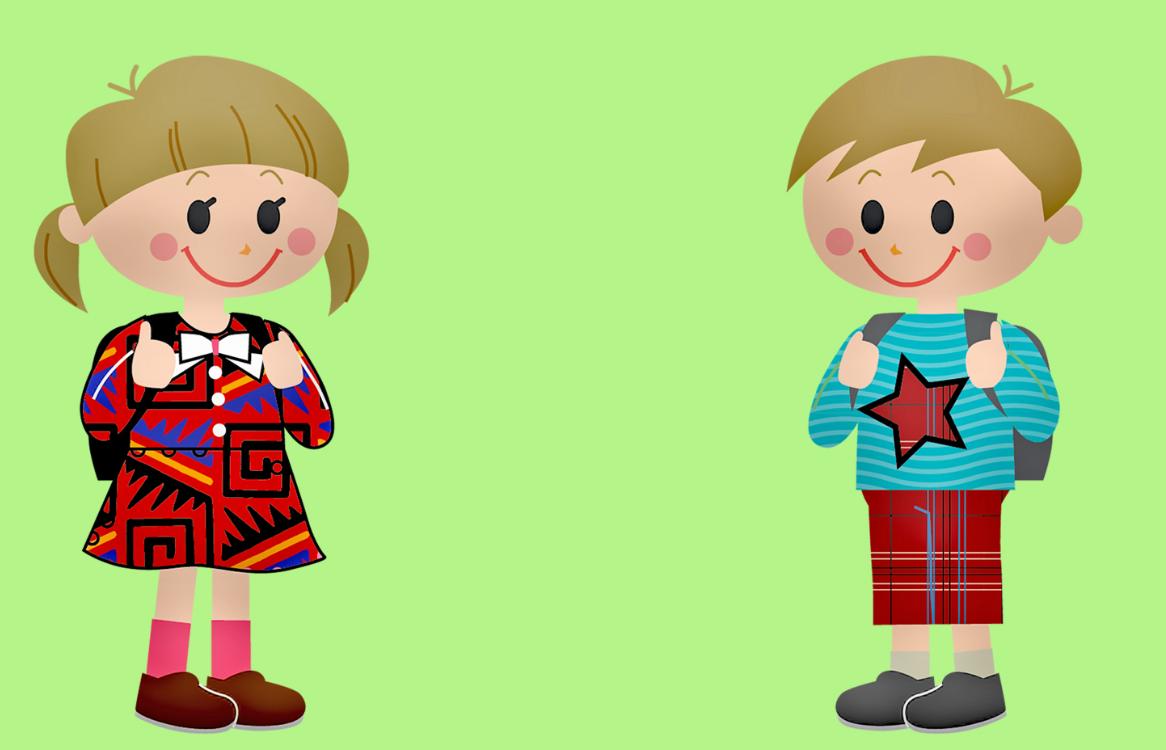 Ximena: Hi Matias.Matias: Hi Ximena How are you?Ximena: I´m great, and you?Matias: I´m not good, I don´t know where my science notebook is.Ximena: Oh no!Matias: Yes, and my science class is after my English class.May I Borrow an Extra Notebook Please? Ximena: Yes, of course, Here you are.Matias: And I need an eraser.Ximena: Sorry, I don´t have one.Matias: Ok. Don´t worry. Thanks for the notebook Ximena.Ximena: You’re welcome.¿Observaste qué le pregunto Matías a su hermana después de no encontrar su cuaderno? La pregunta que utilizó es: Estas son algunas de las frases que te ayudarán a solicitar algo que quieres o necesitas.¿Qué otros objetos sueles solicitar en la escuela? ¿Pensaste en un pencil sharpener, sacapuntas? ¿Cómo solicitas este objeto? Analiza el diálogo y descubre otra frase que ocupó Matías para expresar que necesita algo.La frase es I NEED____ ¿Para qué utilizó Matías esta frase?Para expresar una necesidadPiensa en algo que necesites en este momento, por ejemplo:Lee el siguiente diálogo donde se muestra cómo solicitar lo que quieres, pero esta vez en un restaurante. Escucha a Matías y Ximena cómo piden sus alimentos en el restaurante.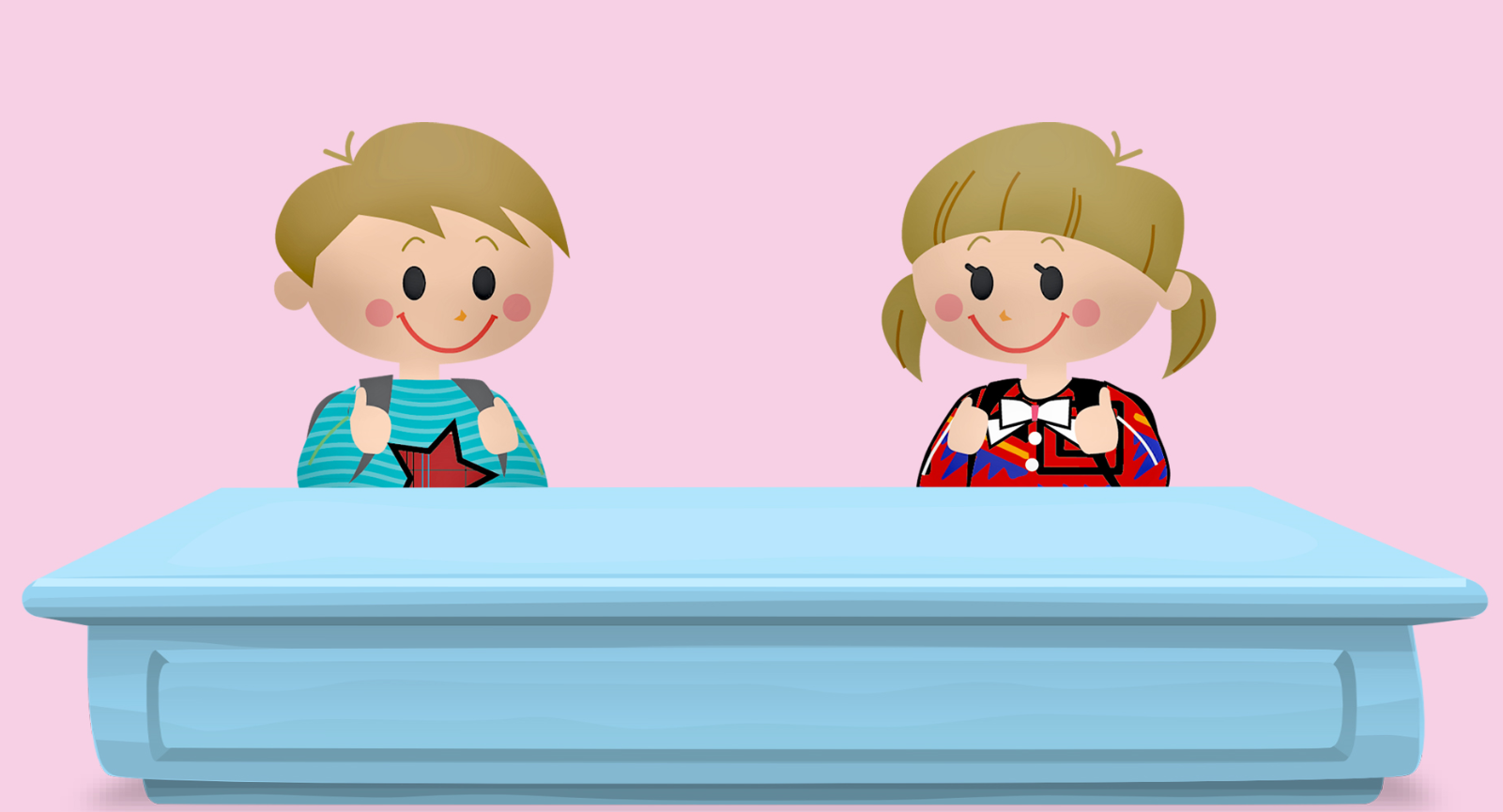 Matias: I want some chicken with carrots. Ximena: Can I have fish with a vegetable salad and a lemonade please. Matias: Do you want something to drink? Matias: Yes, I´d like an orange juice please. Ximena: Good idea Matias.Matias: Let´s wait for our food. I´m really hungry. Ximena: Ok. Be patient.En el diálogo del restaurante hay algunas frases que te ayudan a solicitar lo que quieres.Cuando Matías ordena ¿Qué expresión utilizó?Imagina que estás en el restaurante, pide algo con esta expresión, por ejemplo:Ahora analiza la frase que utilizó Ximena:Esta frase también te ayuda a solicitar cuando necesitas algo. Recuerda no olvidar decir:Ximena le pregunta a Matías si no pedirá algo de tomar, él dice:I´D LIKE, es la contracción de I WOULD LIKE, que expresa: Me gustaría.Imagina que sigues en el restaurante, ¿Qué más pedirías? Utiliza la frase I´D LIKE.Los siguientes son algunos ejemplos:Completa el diálogo, cuando Matías va a la toy store (tienda de juguetes), con las frases que ya has aprendido: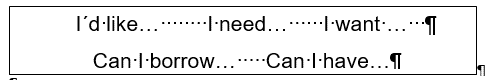 NOTA: Las respuestas están al final del diálogo, pero trata de responder por ti mismo y luego verifica tus respuestas.WOMAN (ASSISSTANT): Good morning. Can I help you? MATIAS: Yes,     a)        a ball.WOMAN: The red one or blue one? MATIAS: The red one. Mmm… and I      b)       some batteries for my electric car, do you have AA size? WOMAN: Yes, here you are. Anything else? MATIAS: Yes,        c)           two packages of batteries, please? WOMAN: Of course.MATIAS LOOKS AT THE yogurt fridge. He´s imagining a delicious Greek yogurt.MATIAS:        d)       this Greek yogurt. How much is it?WOMAN: $10.00. MATIAS: I'll have it. Thank you WOMAN: You´re welcome AT HOME.XIMENA: What a nice ball Matias      e)    your ball to play with my friends? MATIAS: Ok. Ximena, but later yes? XIMENA: All right. Answers:a) I want.b) I need. c) Can I have.d) I´d like.e) May I borrow.Repasa las frases de hoy por última vez. Escribe dos ejemplos, utilizando cada una de ellas.Hoy has aprendido algunas expresiones que te ayudarán a solicitar algo que quieres. Ponlas en práctica, y si alguien de tu familia habla inglés, pídeles que te digan cómo se pronuncian y repítelas.Platica con tu familia lo que aprendiste, seguro les parecerá interesante y podrán decirte algo más.¿Quieres practicar más? Visita esta página  https://changomaniaco.com/little-bridge-lecciones/ ¡Buen trabajo!Gracias por tu esfuerzo.Today you will learn expressions that help you us to express wants or needs.El día de hoy conocerás expresiones que te ayudan a solicitar lo que quieres y lo que necesitas.Do you always have all the school supplies for your classes? ¿Siempre tienen todos sus materiales listos para la clase? Prepare your notebook and your pencil. Prepara tu cuaderno y lápiz.This is the way I wash my hands. Wash my hands.Wash my hands.This is the way I wash my hands.Before and after my classes.Esta es la forma que lavo mis manos.Lavo mis manos.Lavo mis manos.Esta es la forma que lavo mis manos.Antes y después de mis clases.May I borrow a notebook please?¿Me prestas un cuaderno?Now, copy the question pleaseAhora anota la frase por favor.May I borrow a pencil sharpener? ¿Me prestas un sacapuntas?Did you get it?¿Lo lograste?ExactlyExactamenteI need an eraser.Necesito un borrador.I need a red color.Necesito un color rojo.I need scissors.Necesito unas tijeras.I need a book.Necesito un libro.I WANT some chicken with carrots.QUIERO pollo con zanahorias.I want a tuna fish salad.Quiero una ensalada de atún.CAN I HAVE … a lemonade?¿PUEDE TRAERME…una limonada?PLEASEPOR FAVORI´D LIKE an orange juiceME GUSTARÍA un jugo de naranja.I’d like a hot chocolat.Me gustaría un chocolate caliente.I’d like some toast.Me gustaría un pan tostado.I’d like a glass of water.Me gustaría un vaso de agua.FraseEjemplo 1Ejemplo 2May I borrowI needI wantI’d likeCan I have